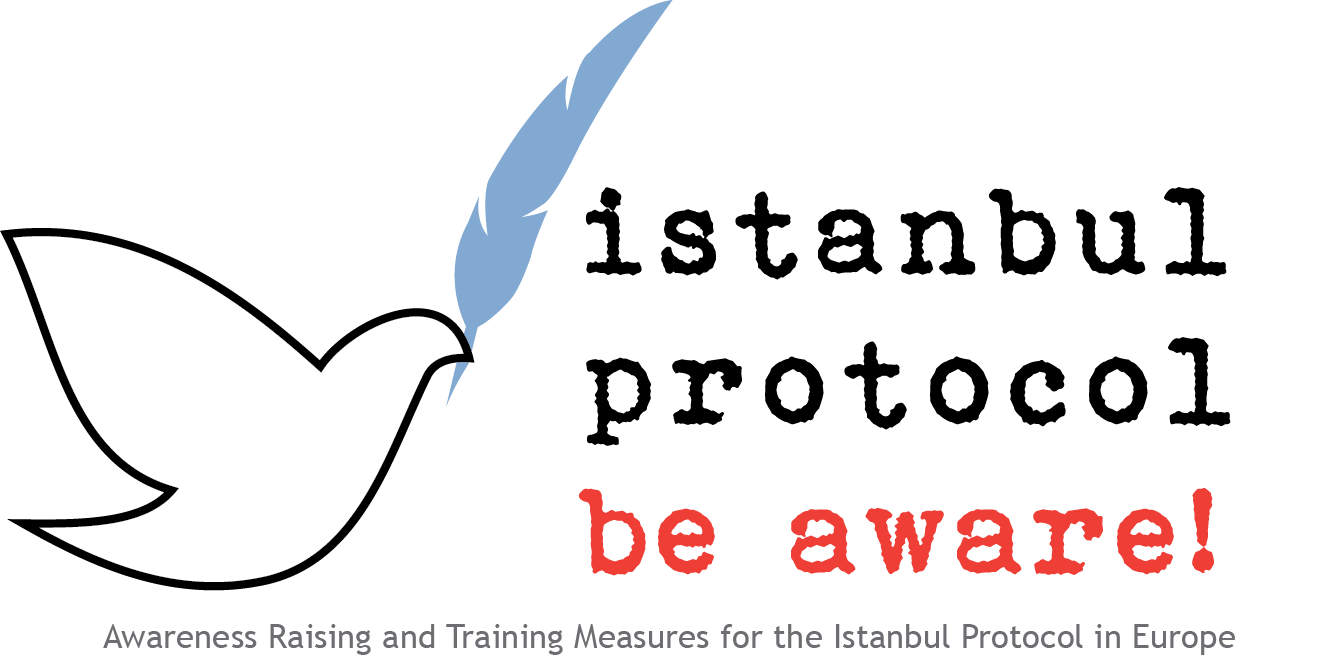 La función de los abogados en la prevención de la tortura y los malos tratos[page left blank on purpose]This work is licensed under a Creative Commons Attribution-NonCommercial-NoDerivs 3.0 Unported License.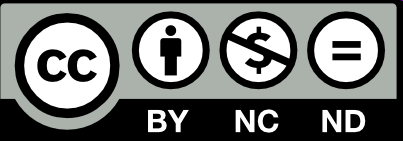 This project has been funded with support from the European Commission. This communication reflects the views only of the author(s), and the Commission cannot be held responsible for any use which may be made of the information contained therein.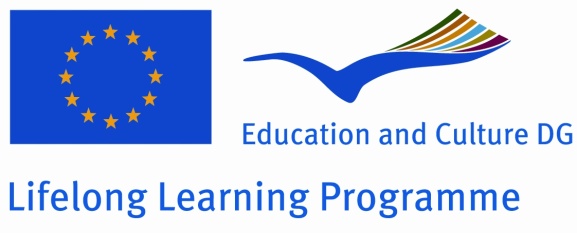 [page left blank on purpose]TABLA DE CONTENIDO
1.	Introducción	72.	Legal	73.	Representación de los detenidos	84.	Derecho a recursos y obtener reparaciones	105.	Documentation and Investigation	116.	Vigilancia preventiva (Preventive Monitoring(	127.	Promoción y Formulación de Políticas	138.	Fortalecimiento de la capacidad	149.	Litigio	1510.	Conclusión	1611.	Literatura	16IntroducciónEl Protocolo de Estambul destaca la importancia de documentar e investigar los casos de tortura y malos tratos en los procedimientos judiciales, así como demandas de recursos y obtener reparaciones, o las solicitudes de asilo. La siguiente sección siguiente se proporciona información sobre el papel de los abogados en cuanto lo hizo. Con su experiencia en el marco jurídico nacional se combina con acceso directo y privilegiado a sus clientes, los abogados juegan un papel fundamental en el ámbito del cumplimiento de la regla de la ley y, según se detalla que el sigue lo largo del capítulo, en la prohibición y prevención de la tortura y los malos tratos.El capítulo se analizarán las funciones de los abogados en relación con el establecimiento y la aplicación del marco legal nacional, la representación de los detenidos y sobrevivientes de tortura, la investigación y documentación de casos de tortura y malos tratos de vigilancia, prevención de los lugares de detención, defensa y la formulación de políticas, así como la capacidad Hening duro y litigios.El papel central de las profesiones jurídicas en la promoción y protección de los derechos humanos, y especialmente en la prohibición de la tortura y los malos tratos, se pone de relieve por numerosos tratados, instrumentos jurídicos no vinculantes, y la jurisprudencia.El acceso privilegiado a los detenidos puede ser útil para prevenir los actos de tortura y malos tratos, sobre todo en los momentos inmediatamente posteriores Tras la detención, durante el cual los detenidos están en mayor riesgo de sufrir abusos. Quizás en lo que se refiere, los abogados no sólo debe defender a sus clientes relativamente a los cargos penales presentados contra ellos, pero lo represente en casos wherethey son víctimas de actos de tortura y malos tratos.La experiencia única de abogados les Permite, además de un papel más evidente en el establecimiento y operación de un marco jurídico eficaz, que tenga un impacto considerable en el campo social y político, por ejemplo, a través de actividades de promoción para los funcionarios del gobierno, o cuando sus acciones se coordinen y reforzado por un fuerte vínculo con los actores de la sociedad civil. A continuación, vamos a ilustrar los diferentes roles que pueden tomar en la lucha contra la tortura y los malos tratos.Legal “Istanbul Protocol, chapter III.” “The role of lawyers in the prevention of torture, APT, 2008La ocurrencia de actos de tortura y malos tratos primero se pueden prevenir con un sólido marco jurídico interno, Aplicación de los tratados de derechos humanos del país ratificó. Los abogados pueden contribuir en gran medida a la elaboración de leyes y reglamentos y pueden complementar las propuestas de los gobiernos con propuestas sustantivas derivadas de su formación y experiencia profesional. Por lo tanto, los profesionales legales pueden actuar como asesores en el proceso de aplicación de las disposiciones y salvaguardias contra la tortura y los malos tratos.La incorporación del delito de tortura en la legislación nacional, junto con las sanciones correspondientes a bonos se deriva del artículo 4 de la Convención de las Naciones Unidas contra la Tortura (Convención contra la Tortura), es un paso fundamental hacia la criminalización de la tortura hicieron caso de los abogados defender. Cuando se inicia un proceso de búsqueda, a continuación, asegurar caso de abogados hizo la definición de tortura en consonancia con el artículo 1 UNCAT por asesorar al órgano de redacción o comentando el proyecto durante el proceso de evaluación. Los abogados pueden realizar análisis comparativos de las normas internacionales y regionales en otras regiones del mundo (por ejemplo, el Convenio Europeo de Derechos Humanos (CEDH), la Carta Africana de Derechos Humanos y de los Pueblos (CADHP), o la Convención Americana sobre Derechos Humanos (CADH)) y ayudar a Mejorar el contenido y la calidad de la comisión nacional.En relación con un marco completo y que funcione bien jurídico, los abogados sea esencial por tanto, siempre debe observar los principios comunes en el ámbito de la prevención de la tortura: como los principios de jurisdicción universal y la no devolución, existen y son respetados, y por otra parte defender sus introducción en la legislación nacional (véase la sección 7 de este capítulo para obtener más detalles sobre esto  “Preventing Torture – An Operational Guide for National Human Rights Institutions”; 2010; OHCHR, APT, APFRepresentación de los detenidosLas garantías procesales, por ejemplo el derecho a un juicio justo, proteger a las personas detenidas desde el momento de su detención, y están contenidos en diversos instrumentos internacionales. Estas garantías Constituyen, junto con la legislación nacional, la base de los abogados en representación de Su trabajo de los detenidos. Entre otras cosas, el artículo 14 del Pacto Internacional de Derechos Civiles y Políticos (PIDCP), garantiza y protege el derecho a la justicia ya un juicio justo. Derechos similares se incluyen en los Principios Básicos sobre la Función de los Abogados, las Reglas Penitenciarias Europeas (artículo 23), y las Reglas Mínimas para el Tratamiento de los Reclusos (artículo 93), así como en las convenciones regionales: como el CEDH (artículo 6), la CADH (artículo 8) y la Carta Africana (artículo 7).Las obligaciones internacionales, regionales y nacionales que garantizan el derecho al acceso a la justicia ya un juicio justo definir una serie de principios esenciales para reducir la prevalencia de la tortura y los malos tratos: como el derecho a no declarar contra uno mismo, la prohibición de utilizar confesiones forzadas en juicios, o el derecho a defenderse por sí mismo oa través de la asistencia jurídica.Desde el primer momento de la privación de la libertad, los detenidos son particularmente susceptibles a las violaciónes de sus derechos fundamentales y su dignidad inherente, lo hizo abogados siempre deben tener en cuenta e integrar en sus esfuerzos para preventDefault la tortura y los malos tratos en todas las etapas de detención. Presos preventivos están particularmente en riesgo de ser abusado en la razón de la mayor prevalencia de la tortura y la coacción durante la etapa de investigación del proceso de justicia penal. De hecho, tras después de su arresto, los detenidos en prisión preventiva son completamente en el poder de detener a las autoridades, que a menudo perciben la tortura como la forma más rápida de obtener información o extraer la confesión.En cuanto lo hizo, el acceso a un abogado para que el detenido debe ser atendido inmediatamente después de la detención. El acceso a los abogados de transferencia de propiedad debe ser directa, inmediata, regular y confidencial. Los abogados deben hacer surethat los detenidos gozan de todas las garantías jurídicas contra la tortura, thatthey haber sido informado de las razones de su detención en un idioma que comprenda y de sus derechos particulares, incluido el derecho a abogado en todas las etapas del procedimiento, a los exámenes médicos independientes o para informar a los familiares sobre la detención. El aumento del riesgo de tortura y malos tratos bajo custodia policial puede pedir que los abogados hacen una aplicación para el traslado de un detenido bajo custodia policial a un centro penitenciario. Adicionalmente, en caso de que los abogados hacen surethat Sus clientes se someten a un examen médico realizado por un médico independiente y para ayudarles, En su caso, en la solicitud de un recurso de hábeas corpus, es decir, La posibilidad de impugnar la legalidad de su detención ante un juez (artículo 9 (4) del PIDCP).

Informar a los clientes para promover su En su informe, por lo que debe abogados explicarles los mecanismos de denuncia existentes y guiarlos a través de la presentación de una queja, cuando se han producido actos de tortura y malos tratos.En ausencia de un mecanismo eficaz de denuncia, los abogados deberían impulsar la creación o la mejora de un sistema existente con el gobierno (ver abajo 7 Promoción y Formulación de Políticas). Asimismo, cuando no existen todas las garantías procesales a prueba en un estado, los abogados y colegios de abogados pueden ser actores decisivos en el proceso de defensa de su creación.Derecho a recursos y obtener reparaciones
La Convención contra la Tortura (Convención contra la Tortura) exige a sus Estados Partes a asistir a las víctimas de tortura y otorgarles una reparación adecuada, incluida la indemnización y la rehabilitación. Estos derechos se implicaban en los artículos 13 y 14 Convención contra la Tortura.El derecho a presentar una denuncia ante la autoridad competente y el derecho a una oferta de investigación imparcial y pronta posterior, así como la protección contra las represalias se escribe en el artículo 13, como complemento de la obligación de iniciar una investigación de oficio, en virtud del artículo 12El artículo 14 comprende el derecho de las víctimas de tortura o malos tratos para obtener un crédito a la reparación ya una indemnización adecuada, así como de ser lo más plenamente rehabilitado como possibleness. Así que el informe de síntesis de la Comisión otorga a las personas a cargo de la víctima en el caso de muerte como consecuencia de tratar de actuar de la tortura.Los abogados son interlocutores clave para Sobrevivientes de Tortura y malos tratos a la búsqueda de justicia y otras formas de reparación. Pueden explicar los derechos incorporados en el mencionado dos artículos a las personas thathave sido torturados y les ayudan en todas las etapas de la presentación de una denuncia y el procedimiento de obtención de la reparación, a nivel administrativo, el derecho penal y el derecho civil . Reparación puede ser otorgado por una serie de medios: como la debida investigación de la verdad, en el reconocimiento oficial de los actos de tortura cometidos así como disculpas por las autoridades responsables. Además, la compensación monetaria puede complementar las otras formas de reparación, pero los abogados debe ser consciente hicieron tanto el Comité contra la Tortura y la Corte Interamericana de Derechos Humanos han confirmado CLARAMENTE qué reparación económica no es suficiente para que el delito de tortura.En términos más amplios, la reparación y la rehabilitación tan importante para formar parte de la sociedad en la que se produjo la tortura y los malos tratos. En caso de amplia difusión o la tortura sistemática, la reparación por lo tanto puede incluir la modificación de las leyes pertinentes, la lucha contra la impunidad y la introducción de medidas preventivas. Los abogados siempre deben promover la búsqueda de cambios, además de su función principal de ayudar a las víctimas de tortura a recibir una compensación adecuada. See also: 
“Pretrial Detainees and Torture: Why Pretrial Detainees Face the Greatest Risk”, Open Society Foundations, Ludwig Boltzmann Institute of Human Rights, University of Bristol, 2011  “UN Docs, CAT Committee, General Comment No. 3, CAT/C/GC/3, 2012, on the implementation of Article 14 UNCAT” See:
Guridi vs. Spain, CAT, 212/2002, 17 May 2005Vargas Areco v. Paraguay, IACtHR, 26 September 2006Documentation and InvestigationLa investigación y documentación eficaces de la tortura y los malos tratos son necesarios para la exposición y la erradicación de los actos, así como la búsqueda de posibles demandas de reparación de las víctimas de tortura.El Protocolo de Estambul destaca explícitamente el papel crucial de las profesiones jurídicas en la documentación y la investigación de denuncias de tortura y malos tratos, debido a la exclusiva a menudo su proximidad a los detenidos en las sucesivas etapas del procedimiento penal, que les permitan apoyar las investigaciones de actos de tortura y malos tratos, o habilitar la apertura de un procedimiento en el futuro. Por tanto, la evidencia recogida es indispensable para las reclamaciones de reparación, tanto a nivel nacional y / o internacional ante los órganos judiciales o administrativos. Denuncias de tortura debidamente documentadas pueden ser presentadas a fin de cartas de denuncia, llamamientos urgentes o informes a los órganos de supervisión internacionales, tales como: el Relator Especial de la ONU sobre la Tortura (UNSRT) o el Comité de la ONU contra la Tortura.Las investigaciones sobre la base de pruebas de la tortura y los malos tratos deben ser recogidos rápidamente por los abogados, imparciales y exhaustivas. Más encima, todas las partes implicadas (las víctimas y sus familiares, testigos, abogados, etc) deben ser protegidos contra represalias possibleness. El máximo objetivo de no poner en riesgo el detenido lo requiera la confidencialidad en la comunicación entre los abogados y los detenidos con el fin de documentar las denuncias possibleness de tortura y malos tratos. ¿Tuvo en cuenta, es muy importante para los representantes legales para ser viable para llevar a cabo las entrevistas sin funcionarios públicos presentes con sus clientes. Por lo tanto, las acusaciones sólo deberán ser remitidas a la autoridad competente con el consentimiento expreso de la persona detenida.Es importante para los abogados que trabajan con sobrevivientes de tortura que saber la tortura puede ser médicamente documentados y la forma de detectar señales de tortura física y psicológica y malos tratos. Con este conocimiento, los abogados son viables para documentar los casos de oferta profundamente posterior de denuncias e investigaciones, y en circunstancias tesis puede ser muy beneficioso para los abogados que tener una cierta experiencia médica básica.Quizás en lo que se refiere, la estrecha cooperación y el intercambio de conocimientos entre los médicos y los profesionales de la justicia es muy importante para la realización de entrevistas con víctimas de tortura possibleness. En especial, las quejas en nombre de sus clientes reciben una base mucho más fuerte si se acompaña de una cuenta tan precisa como possibleness En cuanto al tipo de tortura o malos tratos padecidos por la víctima hizo qué. Además de sus propias conclusiones, los abogados siempre deben hacer arreglos para el examen médico independiente de un detenido presuntamente torturado y utilizar los conocimientos médicos del médico para reforzar su posición en el proceso de presentar una denuncia y durante el juicio consecutivo. Estas reglas son fundamentalmente TANTO medidas para garantizar la capacidad de los abogados a FulFil su papel esencial en la documentación y la investigación de las denuncias de tortura y malos tratos.Vigilancia preventiva (Preventive Monitoring(La protección de la dignidad de las personas especialmente vulnerables privadas de libertad se puede ayudar a través de un control eficaz de todos los lugares de detención. Como el Relator Especial de la ONU sobre la Tortura afirmó en 2002: "la inspección periódica de los centros de detención, especialmente cuando se realiza como parte de un sistema de visitas periódicas, Consti ¬ tituye una de las medidas preventivas más eficaces contra la tortura.”Los lugares de privación de libertad deben ser entendidos como los lugares donde no se permiten personas a salir a voluntad, y por lo tanto son TANTO centros psiquiátricos, cuarteles, asilos de ancianos, así como instalaciones de cuidado a largo plazo.Dado su conocimiento detallado de las normas internacionales, regionales y nacionales y las normas, colegios de abogados y abogados ocupan un papel clave en el cabildeo para y el establecimiento de un control preventivo regular, sistemática e independiente de los lugares de detención. Una estrecha colaboración entre abogados y expertos de otros campos,: tales como médicos y forenses, expertos en derechos humanos y trabajadores sociales, es indispensable para un amplio y el buen funcionamiento del cuerpo de vigilancia. Un mecanismo preventivo consta de una delegación con diversa experiencia profesional está en mejores condiciones de recurrir a expertos de diferentes ángulos y detectar los problemas existentes sistémicos y de otro de una manera holística.El papel de los abogados en relación con el seguimiento preventivo incluye, como condición previa muy fundamental para un sistema eficaz, la asistencia para la aplicación del Protocolo Facultativo una vez que el Estado ha ratificado, así como en el establecimiento de un mecanismo nacional de prevención (MNP) , según lo solicitado por el Protocolo. A pesar de la existencia de la ratificación de la NGP en el país, o incluso los abogados del Protocolo Facultativo pueden participar los organismos de supervisión de lugares de detención, por ejemplo, los colegios de abogados "o unidad pública de la oficina defensores vigilancia, comisiones interinstitucionales, etc Abogados, a través de su conocimiento de las normas internacionales en lo que respecta a la prevención de la tortura y los malos tratos, puede proporcionar las visitas de control con los legisladores y las autoridades de los informes que contienen referencias precisas a las necesidades y sugerencias sobre cómo mejorar el marco interno internacionales. Su experiencia les permite apuntan a lo que viola ción de la legislación por los funcionarios en prácticas. Los abogados se pueden exponer a los patrones de fallas institucionales en los centros de detención específicos.La eficacia de las visitas de control se puede aumentar mediante el establecimiento de usos a listas estandarizadas, especialmente adaptados a la experiencia de los abogados En cuanto a las normas y estándares nacionales e internacionales. Sin embargo, de las entrevistas sobrevivientes de tortura no deben limitarse a seguir una lista de control regular, sino que debe ser efectuado con gran sensibilidad y empatía, teniendo en cuenta el trauma de la persona entrevistada, y las dificultades para restaurar las cuentas de los abusos.

Más aún, los abogados son un conector fundamental para el público y para los mecanismos internacionales pertinentes preventivas cuando las autoridades no pueden actuar sobre las denuncias de tortura o de obstruir la investigación.Para cubrir todos los aspectos de la tortura y los malos tratos, y descubrir los problemas sistémicos que permitan la investigación de abuso, los profesionales del derecho deben trabajar de manera interdisciplinaria con otros profesionales durante las visitas de supervisión en un enfoque complementario y holístico.Promoción y Formulación de PolíticasEl papel de los abogados en el impulso a la creación de un marco jurídico eficaz y completa en la prevención de la tortura no puede ser subestimada. Como expertos de la legislación nacional e internacional, los abogados son de vital importancia en la campaña para la ratificación y aplicación de la Convención contra la Tortura completa y el Protocolo Facultativo, así como los instrumentos regionales de derechos humanos que prohíben la tortura y los malos tratos.Los abogados deben moda para identificar lagunas en las leyes nacionales y asegurar la penalización de actos de tortura, incluyendo la complicidad o participación. Por tanto, deben elaborar los borradores de la legislación contra la tortura y los malos tratos cuando se indica, así como proponer comisión específica para mejorar la eficacia de la investigación y el enjuiciamiento de la tortura y los malos tratos. Los abogados pueden contribuir a una legislación bien fundada al comentar sobre las reformas en los ámbitos de los derechos humanos, el acceso a la justicia y la prevención de la tortura.Abogar por el gobierno para mejorar las garantías procesales, examinada según el procedimiento de quejas eficaz, las reformas a las estructuras nacionales de asistencia letrada y de sensibilización del problema de la tortura y los malos tratos en los centros de privación de la libertad puede tener un impacto sustancial en la evolución positiva de los derechos humanos en un país concreto y reducir los casos de tortura, así como para mejorar la percepción de la sociedad de los funcionarios encargados de hacer cumplir la ley.Por lo tanto, los abogados pueden alentar a los jueces a interpretar y aplicar la legislación nacional a la luz de las normas nacionales de derechos humanos internacionales y contribuir a una jurisprudencia constante Garantizar la igualdad de protección de víctimas de la tortura y de todas las personas sometidas a violaciónes de derechos humanos.Fortalecimiento de la capacidadFortalecimiento de la capacidad es una de las tareas cruciales para los abogados y colegios de abogados para dar a conocer, promover iniciativas políticas y aumentar aumentar la transparencia del sistema de justicia penal para orientar la prevención y prohibición de la tortura y los malos tratos. Las campañas de sensibilización son importantes porque pueden influir en los actores y tomadores de decisiones y contribuir a un cambio de actitud en toda la comunidad. Por medio de capacitaciones, conferencias y seminarios de expertos, los abogados pueden llegar a un público más amplio y, Malthus, Mejorar las capacidades existentes o Fortalecer las diversas autoridades, las instituciones y la sociedad civil hicieron están trabajando en el campo de la prevención de la tortura.Los abogados deben desarrollar una serie de medidas para facilitar el acceso de la sociedad a la información sobre los casos de tortura, investigaciones, enjuiciamientos y reparación, por ejemplo, mediante la creación de bases de datos. Ayudar a desarrollar redes de abogados, trabajadores sociales, organizaciones no gubernamentales, grupos de iglesias o clínicas de abogados con mecanismos de coordinación adecuadas para fomentar la diversificación de la prestación de ayuda legal por lo tanto son medidas eficaces en la prevención de la tortura. Un país puede beneficiarse considerablemente de la cooperación con los expertos en el tema prohibición y prevención de la tortura de otros países tenían experiencia de primera mano en el establecimiento de medidas de prevención, la preparación de los textos legales y la comisión y la mejora del sistema de justicia penal.

El componente de entrenamiento es una herramienta esencial para los abogados para compartir sus conocimientos y experiencias en la prevención de la tortura y los malos tratos con otros colegas abogados, desarrollo de métodos de prevención, así como para Workcode ético y la creación de redes de profesionales del derecho. Más Además, es una herramienta fundamental para que compartan sus conocimientos jurídicos fundamentada con otros actores de la sociedad civil y el Estado. En cuanto lo hicieron, por lo que debe promover abogados sesiones de entrenamiento junto con los fiscales y otros profesionales del derecho sobre la prohibición absoluta de la tortura y la importancia de las salvaguardias contra la tortura y los malos tratos.  UN Basic Principles on the Role of Lawyers, 1990Litigio Los abogados pueden tener un enorme impacto sobre el marco jurídico mediante la creación o establecimiento de precedentes. En los países sin la jurisprudencia sobre la tortura y los malos tratos, una condena exitosa de un autor de la tortura puede - en particular en los sistemas de derecho común - desencadenar una serie de ensayos adicionales y, Malthus, puede tener un gran impacto en la disminución de la impunidad y el elevar la conciencia en la población en general respecto a la necesidad de preventDefault y prohibir la tortura y los malos tratos.Su acceso privilegiado a las personas detenidas permite a los abogados para documentar las denuncias de tortura y posteriormente les permite presentar cargos contra los presuntos autores y sus jefes que ordenaron los actos de investigación que se lleven a cabo, o sabían de ellos.El uso del litigio estratégico puede llevar al establecimiento de precedentes judiciales que puede ser particularmente útil en relación con la reparación de las víctimas de tortura y puede, Malthus, facilitar los procedimientos civiles para obtener una indemnización financiera de crédito.En todas las etapas de litigio, los abogados tienen que asegurarse de no evidencia bajo coacción ser excluido del juicio. La única excepción a este principio fundamental es el uso de la búsqueda de pruebas en los procedimientos contra el autor presunto de la tortura o los malos tratos. Por lo tanto, muy importante, la carga de la prueba no debe ser con la víctima.Si Abogados observar lo qué la estrategia de litigio antes de que incluye el examen de un sometimiento del caso a los derechos humanos internacionales y regionales para el cuerpo o de la corte, en caso de agotamiento de todas las vías de recurso a nivel nacional.
  ConclusiónLos abogados son actores clave en la prohibición y prevención de la tortura y los malos tratos. Debido a su conocimiento de la educación y la experiencia profesional, los abogados están particularmente calificados para alentar y apoyar a los gobiernos a incluir la comisión jurídica integral en el campo de la prevención de la tortura y mejorar o modificar el marco jurídico vigente.El acceso privilegiado a los detenidos en todas las etapas de la privación de libertad por los profesionales del derecho es crucial para la protección contra possibleness actos de tortura y malos tratos, y permite a los detenidos con carácter confidencial al aumentar las denuncias de tortura, y Malthus, reduce el riesgo de represalias possibleness . La proximidad a los detenidos por lo Facilita la investigación y documentación eficaces de la tortura y los malos tratos, que es de importancia crucial en los procesos judiciales.Más encima, los abogados son fundamentales para ayudar a las víctimas de tortura valer sus derechos y obtener crédito de reparación adecuada incluida la rehabilitación y compensación. Profesionales del derecho, por lo tanto, puede contribuir sustancialmente a la prevención de la tortura como miembros de los órganos de vigilancia interdisciplinarios qué visitar periódicamente los lugares de privación de libertad. Por último, los abogados ocupan en papel esencial en el fortalecimiento de la capacidad de las autoridades, las instituciones y la sociedad civil a través de campañas de sensibilización, cursos de formación para las organizaciones no gubernamentales (ONG), los jueces y otros funcionarios públicos, y la creación de sinergias con los actores relevantes en el campo de la prevención de la tortura.Por lo tanto, es importante fortalecer el conocimiento del abogado y el compromiso para la prevención de la tortura y los malos tratos y la promoción de redes profesionales para que puedan ejercer plenamente su función de prevención y protección de claves.   LiteraturaThe role of lawyers in the prevention of torture, APT, 2008Action against torture: A practical guide to the Istanbul Protocol – for lawyers, IRCT, 2009Preventing Torture: An Operational Guide for National Human Rights Institutions, APT, OHCHR, APF, 2010Pretrial Detainees and Torture: Why Pretrial Detainees Face the Greatest Risk, Open Society Foundations, Ludwig Boltzmann Institute of Human Rights, University of Bristol, 2011General Comment No. 3 on the implementation of Article 14 UNCAT, UN Docs, UN Committee Against Torture, CAT/C/GC/3, 2012The Role of Independent Monitoring in Prevention of Torture and Other Cruel, Inhuman or Degrading Treatment or Punishment, Penal Reform International, 2010